Datenträgeretikette	Projektverfasser: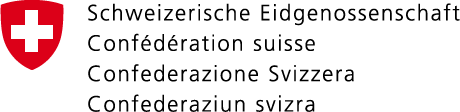 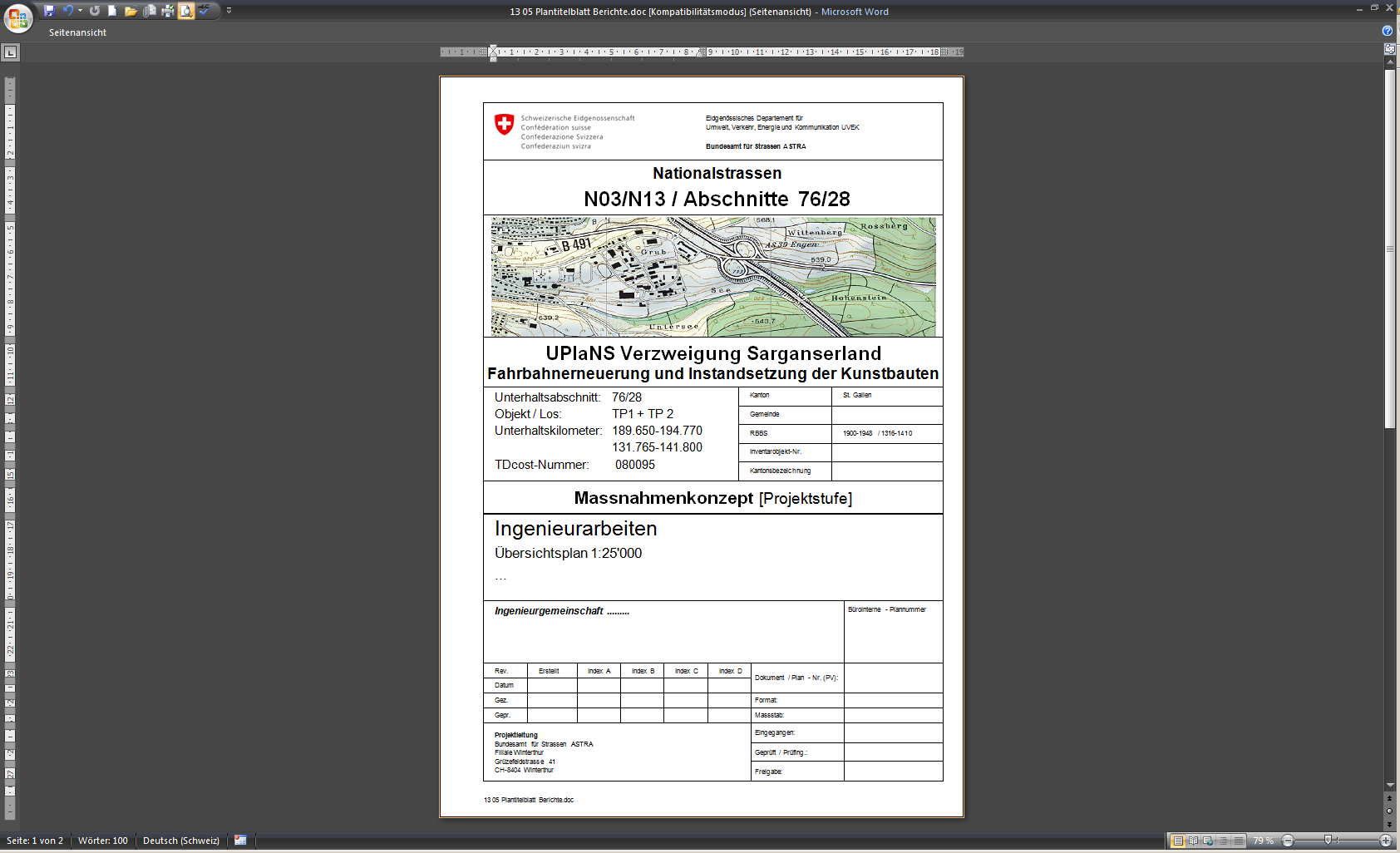 	Datum:      	